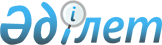 2022-2024 жылдарға арналған Жетес би ауылдық округінің бюджеті туралы
					
			Мерзімі біткен
			
			
		
					Қызылорда облысы Арал аудандық мәслихатының 2021 жылғы 29 желтоқсандағы № 195 шешімі. Мерзімі біткендіктен қолданыс тоқтатылды
      "Қазақстан Республикасының Бюджет кодексі" Қазақстан Республикасы Кодексінің 75-бабының 2-тармағына, "Қазақстан Республикасындағы жергілікті мемлекеттік басқару және өзін-өзі басқару туралы" Қазақстан Республикасы Заңының 6-бабының 2-7-тармағына сәйкес Арал аудандық мәслихаты ШЕШТІ:
      1. " 2022-2024 жылдарға арналған Жетес би ауылдық округінің бюджеті 1, 2 және 3-қосымшаларға сәйкес, оның ішінде 2022 жылға мынадай көлемдерде бекітілсін:
      1) кірістер – 46 423мың теңге;
      салықтық түсімдер – 694 мың теңге;
      трансферттер түсімі – 45 729 мың теңге;
      2) шығындар – 46 568,1 мың теңге;
      3) таза бюджеттік кредиттеу – 0;
      бюджеттік кредиттер – 0;
      бюджеттік кредиттерді өтеу – 0;
      4) қаржы активтерімен жасалатын операциялар бойынша сальдо – 0;
      қаржы активтерін сатып алу – 0;
      мемлекеттік қаржы активтерін сатудан түсетін түсімдер – 0;
      5) бюджет тапшылығы (профициті) –-145,1 мың теңге;
      6) бюджет тапшылығын қаржыландыру (профицитін пайдалану)-145,1 мың теңге.
      Ескерту. 1-тармақ жаңа редакцияда - Қызылорда облысы Арал аудандық мәслихатының 09.09.2022 № 294 шешімімен (01.01.2022 бастап қолданысқа енгізіледі).


      2. 2022 жылға арналған Жетес би ауылдық округінің бюджетін атқару процесінде секвестрлеуге жатпайтын бюджеттік бағдарламалар тізбесі 4-қосымшаға сәйкес бекітілсін.
      3. Осы шешім 2022 жылғы 1 қаңтардан бастап қолданысқа енгізіледі. Жетес би ауылдық округінің 2022 жылға арналған бюджеті
      Ескерту. 1-қосымша жаңа редакцияда - Қызылорда облысы Арал аудандық мәслихатының 09.09.2022 № 294 шешімімен (01.01.2022 бастап қолданысқа енгізіледі). Жетес би ауылдық округінің 2023 жылға арналған бюджеті Жетес би ауылдық округінің 2024 жылға арналған бюджеті 2022 жылға арналған Жетес би ауылдық округі бюджетін атқару процесінде секвестрлеуге жатпайтын бюджеттік бағдарламалар тізбесі
					© 2012. Қазақстан Республикасы Әділет министрлігінің «Қазақстан Республикасының Заңнама және құқықтық ақпарат институты» ШЖҚ РМК
				
      Арал аудандық мәслихатының хатшысы 

Б.Турахметов
2021 жылғы "29" желтоқсандағы № 195
Арал аудандық мәслихатының
шешіміне 1-қосымша
Санаты 
Санаты 
Санаты 
Санаты 
2022 жыл сомасы
(мың теңге)
Сыныбы 
Сыныбы 
Сыныбы 
2022 жыл сомасы
(мың теңге)
Ішкі сыныбы
Ішкі сыныбы
2022 жыл сомасы
(мың теңге)
Атауы 
2022 жыл сомасы
(мың теңге)
1
2
3
4
5
1. Кірістер
46 423
1
Салықтық түсімдер
694
04
Меншiкке салынатын салықтар
694
1
Мүлiкке салынатын салықтар
42
3
Жер салығы
4
Көлік құралдарына салынатын салық
652
4
Трансферттердің түсімдері
45 729
02
Мемлекеттiк басқарудың жоғары тұрған органдарынан түсетiн трансферттер
45 729
3
Аудандардың (облыстық маңызы бар қаланың) бюджетінен трансферттер
45 729
Функционалдық топ
Функционалдық топ
Функционалдық топ
Функционалдық топ
2022 жыл сомасы
Бюджеттік бағдарламалардың әкімшісі
Бюджеттік бағдарламалардың әкімшісі
Бюджеттік бағдарламалардың әкімшісі
2022 жыл сомасы
Бағдарлама 
Бағдарлама 
2022 жыл сомасы
Атауы 
2022 жыл сомасы
2. Шығындар
46 568,1
01
Жалпы сипаттағы мемлекеттік қызметтер
31 105,1
124
Аудандық маңызы бар қала, ауыл, кент, ауылдық округ әкімінің аппараты
31 105,1
001
Аудандық маңызы бар қала, ауыл, кент, ауылдық округ әкімінің қызметін қамтамасыз ету жөніндегі қызметтер
31 105,1
05
Денсаулық сақтау 
86
124
Қаладағы аудан, аудандық маңызы бар қала, кент, ауыл, ауылдық округ әкімінің аппараты
86
002
Шұғыл жағдайларда сырқаты ауыр адамдарды дәрігерлік көмек көрсететін ең жақын денсаулық сақтау ұйымына дейін жеткізуді ұйымдастыру
86
07
Тұрғын үй-коммуналдық шаруашылық
1 208
124
Аудандық маңызы бар қала, ауыл, кент, ауылдық округ әкімінің аппараты
1 208
008
Елде мекендердегі көшелерді жарықтандыру
967
009
Елдi мекендердiң санитариясын қамтамасыз ету
241
08
Мәдениет, спорт, туризм және ақпараттық кеңістiк
14 169
124
Аудандық маңызы бар қала, ауыл, кент, ауылдық округ әкімінің аппараты
14 169
006
Жергілікті деңгейде мәдени-демалыс жұмысын қолдау
14 169
3. Таза бюджеттік кредит беру
0
Бюджеттік кредиттер
0
5
Бюджеттік кредиттерді өтеу
0
4. Қаржы активтерімен жасалатын операциялар бойынша сальдо
0
Қаржы активтерін сатып алу
0
5. Бюджет тапшылығы (профициті)
-145,1
6. бюджет тапшылығын қаржыландыру (профицитін пайдалану)
145,1
8
Бюджет қаражаты қалдықтарының қозғалысы
145,1
1
Бюджет қаражатының бос қалдықтары
145,1
01
Бюджет қаражатының бос қалдықтары
145,1
2
Есепті кезең соңындағы бюджет қаражатының қалдықтары
145,1
01
Есепті кезеңнің соңындағы бюджет қаражатының қалдықтары
145,1Арал аудандық мәслихатының
2021 жылғы "29" желтоқсандағы № 195
шешіміне 2-қосымша
Санаты 
Санаты 
Санаты 
Санаты 
2023 жыл сомасы 
(мың теңге)
Сыныбы 
Сыныбы 
Сыныбы 
2023 жыл сомасы 
(мың теңге)
Ішкі сыныбы
Ішкі сыныбы
2023 жыл сомасы 
(мың теңге)
Атауы 
2023 жыл сомасы 
(мың теңге)
1
2
3
4
5
1. Кірістер
31 392
1
Салықтық түсімдер
729
04
Меншiкке салынатын салықтар
729
1
Мүлiкке салынатын салықтар
44
3
Жер салығы
0
4
Көлiк құралдарына салынатын салық
685
4
Трансферттердің түсімдері
30 663
02
Мемлекеттiк басқарудың жоғары тұрған органдарынан түсетiн трансферттер
30 663
3
Аудандардың (облыстық маңызы бар қаланың) бюджетінен трансферттер
30 663
Функционалдық топ
Функционалдық топ
Функционалдық топ
Функционалдық топ
2023 жыл сомасы
Бюджеттік бағдарламалардың әкімшісі
Бюджеттік бағдарламалардың әкімшісі
Бюджеттік бағдарламалардың әкімшісі
2023 жыл сомасы
Бағдарлама 
Бағдарлама 
2023 жыл сомасы
Атауы 
2023 жыл сомасы
2. Шығындар
31 392
01
Жалпы сипаттағы мемлекеттік қызметтер
19 351
124
Аудандық маңызы бар қала, ауыл, кент, ауылдық округ әкімінің аппараты
19 351
001
Аудандық маңызы бар қала, ауыл, кент, ауылдық округ әкімінің қызметін қамтамасыз ету жөніндегі қызметтер
19 351
05
Денсаулық сақтау 
90
124
Қаладағы аудан, аудандық маңызы бар қала, кент, ауыл, ауылдық округ әкімінің аппараты
90
002
Шұғыл жағдайларда сырқаты ауыр адамдарды дәрігерлік көмек көрсететін ең жақын денсаулық сақтау ұйымына дейін жеткізуді ұйымдастыру
90
07
Тұрғын үй-коммуналдық шаруашылық
1 268
124
Аудандық маңызы бар қала, ауыл, кент, ауылдық округ әкімінің аппараты
1 268
008
Елде мекендердегі көшелерді жарықтандыру
1 015
009
Елдi мекендердiң санитариясын қамтамасыз ету
253
08
Мәдениет, спорт, туризм және ақпараттық кеңістiк
10 683
124
Аудандық маңызы бар қала, ауыл, кент, ауылдық округ әкімінің аппараты
10 683
006
Жергілікті деңгейде мәдени-демалыс жұмысын қолдау
10 683
3. Таза бюджеттік кредит беру
0
Бюджеттік кредиттер
0
5
Бюджеттік кредиттерді өтеу
0
4. Қаржы активтерімен жасалатын операциялар бойынша сальдо
0
Қаржы активтерін сатып алу
0
5. Бюджет тапшылығы (профициті)
0
6. бюджет тапшылығын қаржыландыру (профицитін пайдалану)
0Арал аудандық мәслихатының
2021 жылғы "29" желтоқсандағы № 195
шешіміне 3-қосымша
Санаты 
Санаты 
Санаты 
Санаты 
2024 жыл сомасы 
(мың теңге)
Сыныбы 
Сыныбы 
Сыныбы 
2024 жыл сомасы 
(мың теңге)
Ішкі сыныбы
Ішкі сыныбы
2024 жыл сомасы 
(мың теңге)
Атауы 
2024 жыл сомасы 
(мың теңге)
1
2
3
4
5
1. Кірістер
31 747
1
Салықтық түсімдер
765
04
Меншiкке салынатын салықтар
765
1
Мүлiкке салынатын салықтар
46
3
Жер салығы
0
4
Көлiк құралдарына салынатын салық
719
4
Трансферттердің түсімдері
30 982
02
Мемлекеттiк басқарудың жоғары тұрған органдарынан түсетiн трансферттер
30 982
3
Аудандардың (облыстық маңызы бар қаланың) бюджетінен трансферттер
30 982
Функционалдық топ
Функционалдық топ
Функционалдық топ
Функционалдық топ
2024 жыл сомасы
Бюджеттік бағдарламалардың әкімшісі
Бюджеттік бағдарламалардың әкімшісі
Бюджеттік бағдарламалардың әкімшісі
2024 жыл сомасы
Бағдарлама 
Бағдарлама 
2024 жыл сомасы
Атауы 
2024 жыл сомасы
2. Шығындар
31 747
01
Жалпы сипаттағы мемлекеттік қызметтер
19 540
124
Аудандық маңызы бар қала, ауыл, кент, ауылдық округ әкімінің аппараты
19 540
001
Аудандық маңызы бар қала, ауыл, кент, ауылдық округ әкімінің қызметін қамтамасыз ету жөніндегі қызметтер
19 540
05
Денсаулық сақтау 
95
124
Қаладағы аудан, аудандық маңызы бар қала, кент, ауыл, ауылдық округ әкімінің аппараты
95
002
Шұғыл жағдайларда сырқаты ауыр адамдарды дәрігерлік көмек көрсететін ең жақын денсаулық сақтау ұйымына дейін жеткізуді ұйымдастыру
95
07
Тұрғын үй-коммуналдық шаруашылық
1 332
124
Аудандық маңызы бар қала, ауыл, кент, ауылдық округ әкімінің аппараты
1 332
008
Елде мекендердегі көшелерді жарықтандыру
1 066
009
Елдi мекендердiң санитариясын қамтамасыз ету
266
08
Мәдениет, спорт, туризм және ақпараттық кеңістiк
10 780
124
Аудандық маңызы бар қала, ауыл, кент, ауылдық округ әкімінің аппараты
10 780
006
Жергілікті деңгейде мәдени-демалыс жұмысын қолдау
10 780
3. Таза бюджеттік кредит беру
0
Бюджеттік кредиттер
0
5
Бюджеттік кредиттерді өтеу
0
4. Қаржы активтерімен жасалатын операциялар бойынша сальдо
0
Қаржы активтерін сатып алу
0
5. Бюджет тапшылығы (профициті)
0
6. бюджет тапшылығын қаржыландыру (профицитін пайдалану)
0Арал аудандық мәслихатының
2021 жылғы "29" желтоқсандағы № 195
шешіміне 4-қосымша
№
Атауы
Денсаулық сақтау
Ерекше жағдайларда сырқаты ауыр адамдарды дәрігерлік көмек көрсететін ең жақын денсаулық сақтау ұйымына жеткізуді ұйымдастыру